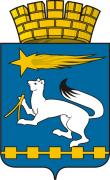 ГЛАВА ГОРОДСКОГО ОКРУГА НИЖНЯЯ САЛДАП О С Т А Н О В Л Е Н И Е20.02.2020					                  			                   № 6г. Нижняя Салда       	В связи с празднованием 260-летия города Нижняя Салда в 2020 году ПОСТАНОВЛЯЮ:1. Провести городской конкурс видеороликов на тему: «История города Нижняя Салда».2. Утвердить Положение о проведении городского конкурса видеороликов на тему: «История города Нижняя Салда» (приложение № 1).3. Утвердить состав конкурсной комиссии городского конкурса видеороликов на тему: «История города Нижняя Салда» (приложение № 2).4. Опубликовать настоящее постановление в газете «Городской вестник плюс» и разместить на официальном сайте администрации городского округа Нижняя Салда.5. Контроль за исполнением настоящего постановления оставляю                    за собой.И.о. главы городского округа Нижняя Салда                                                                                      С.Н. ГузиковПриложение № 1УТВЕРЖДЕНОпостановлением главы городского округа Нижняя Салда от 20.02.2020  № 6ПОЛОЖЕНИЕо проведении городского конкурса видеороликов на тему:«История города Нижняя Салда»Общие положенияКонкурс видеороликов посвящен 260-летию города Нижняя Салда.Организатором конкурса являются администрация городского округа Нижняя Салда и Молодежный Совет при главе городского округа Нижняя Салда.Цели и задачи- воспитание любви к своему городу, малой родине;- воспитание у жителей городского округа Нижняя Салда активной жизненной позиции, патриотических чувств;- привлечение внимания и вовлечение жителей, детей и молодежи                              к медиатворчеству.УчастникиДля участия приглашаются  жители городского округа Нижняя Салда                 достигшие 14-летнего возраста.Сроки проведенияПрием работ будет осуществляться с 25 мая до 08 июня 2020 года                   по адресу: г. Нижняя Салда, ул. Фрунзе, д. 2, каб. № 4 (организационно-управленческий отдел администрации городского округа Нижняя Салда).Условия проведения- создать видеоролик (хронометраж не более 5 минут);- в видеоролике должны быть представлены  сюжеты об истории, культурных мероприятиях, традициях, памятниках и исторических местах городского округа Нижняя Салда; - конкурсные видеоролики предоставляются в электронном виде, записанные на диск DVD, CD, или flash-носитель в формате MPEG-4 (или MP4),AVI, WMV.Содержание видеороликов не должно противоречить законодательству Российской Федерации, а также каким-либо образом нарушать право на неприкосновенность частной жизни, личную и семейную тайну, авторские и смежные права. Запрещена пропаганда наркотиков, насилия, дискриминации и других негативных факторов.К видеоролику, участвующему в конкурсе, прилагается заявка                        (в соответствии с установленной формой). Заявка является документом, необходимым для включения работ в список конкурсантов. Материалы,                   не предоставленные в электронном виде, к участию в конкурсе                                       не допускаются. Присланные на конкурс видеоролики не рецензируются                     и не возвращаются.Критерии оценки- соответствие тематике конкурса;- качество исполнения;- аргументированность и глубина раскрытия темы, ясность представления;- информативность;- эстетичность работы.Подведение итоговПодведение итогов конкурса проводит конкурсная комиссия в составе, утвержденном постановлением главы городского округа Нижняя Салда.Не позднее 01 июля 2020 года – конкурсная комиссия оценивает работы и определяет 3-х победителей.НаграждениеНаграждение победителей и чествование участников будет проходить на праздновании 260-летия города Нижняя Салда.Победители будут награждены Дипломами и памятными сувенирами. Права организаторов конкурсаОтветственность за соблюдение авторских прав видеоролика, участвующего в Конкурсе, несет участник, представивший данную работу      на Конкурс. В заявке участник, что не возражает против размещения своих работ в СМИ и Интернете. Автор работы предоставляет организаторам Конкурса право на некоммерческое использование любых конкурсных работ без предварительного уведомления автора. Публичная демонстрация представленных на Конкурс работ осуществляется с обязательным упоминанием имени автора. Участие в Конкурсе означает согласие                            с условиями Конкурса. Лучшие материалы победителей Конкурса будут  использоваться в некоммерческих и образовательных целях, размещены                  на официальном сайте администрации городского округа Нижняя Салда.  Состав конкурсной комиссии по подведению итогов  городского конкурса видеороликов на тему: «История города Нижняя Салда» Приложение к Положению об организации и проведении городского конкурса видеороликов на тему: «История города Нижняя Салда»ЗАЯВКА(на участие в конкурсе видеороликов на тему: «История города Нижняя Салда»)1. Фамилия, имя, отчество____________________________________________ __________________________________________________________________2. Дата и место рождения ____________________________________________________________________________________________________________________________________3. Действующий адрес электронной почты___________________________________________________________4. Адрес проживания ______________________________________________________________________________________________________________________________________________________________________________________________________5. Телефон ________________________________________________________С  правилами  и  условиями  участия  в  конкурсе  «История города Нижняя Салда» ознакомлен(-а) и согласен(-а). Не возражаю против использования своих работ при проведении мероприятий администрации городского округа Нижняя Салда и размещения их на официальном сайте администрации городского округа Нижняя Салда.«____»________________________________ /__________________________     (подпись и расшифровка участника)О проведении городского конкурса видеороликов на тему:«История города Нижняя Салда»Приложение № 2УТВЕРЖДЕНпостановлением  главы городского округа Нижняя Салда от 20.02.2020 № 6Гузиков Сергей Николаевич-и.о. главы городского округа Нижняя Салда, председатель комиссии;Третьякова Ольга Владимировна-заместитель главы администрации городского округа Нижняя Салда, заместитель председателя комиссии.Члены комиссии:Лобжин Владимир Матвеевич-председатель Думы городского округа Нижняя Салда (по согласованию);Горнева Ольга Александровна-начальник организационно-управленческого отдела администрации городского округа Нижняя Салда;Хорохонова Анастасия Алексеевна-председатель Молодежного Совета при главе  городского округа Нижняя Салда;Танкиевская Ирина Евгеньевна-главный редактор муниципального бюджетного учреждения «Пресс центр «Городской вестник» (по согласованию);Сафронова Наталья Петровна-начальник Управления культуры администрации городского округа Нижняя Салда.